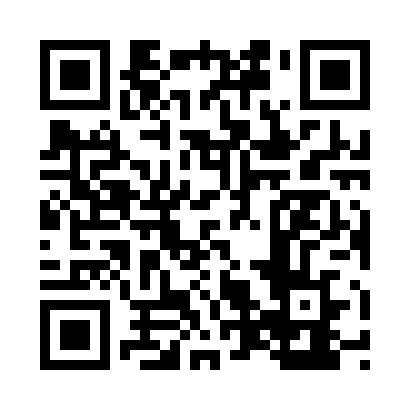 Prayer times for Halvergate, Norfolk, UKMon 1 Jul 2024 - Wed 31 Jul 2024High Latitude Method: Angle Based RulePrayer Calculation Method: Islamic Society of North AmericaAsar Calculation Method: HanafiPrayer times provided by https://www.salahtimes.comDateDayFajrSunriseDhuhrAsrMaghribIsha1Mon2:464:3512:586:369:2011:092Tue2:474:3612:586:369:2011:093Wed2:474:3712:586:369:1911:094Thu2:484:3712:586:369:1911:085Fri2:484:3812:586:369:1811:086Sat2:494:3912:596:369:1811:087Sun2:494:4012:596:359:1711:088Mon2:504:4112:596:359:1611:079Tue2:514:4212:596:359:1511:0710Wed2:514:4312:596:349:1511:0711Thu2:524:4412:596:349:1411:0612Fri2:524:4612:596:339:1311:0613Sat2:534:471:006:339:1211:0614Sun2:544:481:006:329:1111:0515Mon2:544:491:006:329:1011:0516Tue2:554:511:006:319:0911:0417Wed2:564:521:006:319:0711:0418Thu2:564:531:006:309:0611:0319Fri2:574:551:006:309:0511:0220Sat2:584:561:006:299:0411:0221Sun2:594:571:006:289:0211:0122Mon2:594:591:006:279:0111:0023Tue3:005:001:006:279:0011:0024Wed3:015:021:006:268:5810:5925Thu3:025:031:006:258:5710:5826Fri3:025:051:006:248:5510:5827Sat3:035:061:006:238:5410:5728Sun3:045:081:006:228:5210:5629Mon3:045:091:006:218:5010:5530Tue3:055:111:006:208:4910:5431Wed3:065:121:006:198:4710:53